Zpravodaj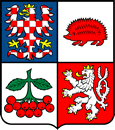 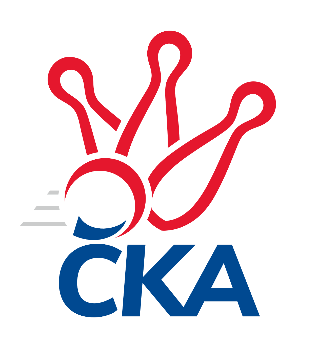 kuželkářského svazu Kraje VysočinaKrajská soutěž Vysočiny A 2022/2023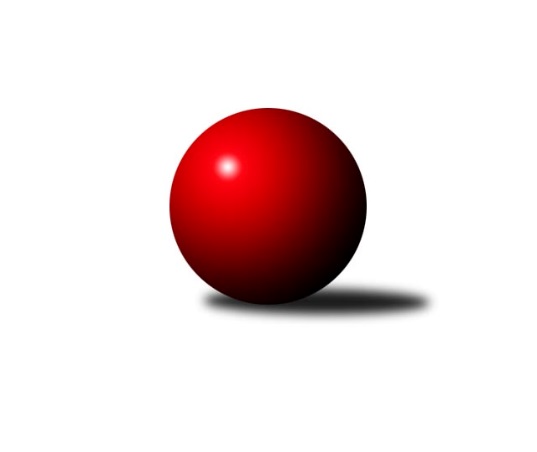 Č.13Ročník 2022/2023	12.2.2023Nejlepšího výkonu v tomto kole: 1701 dosáhlo družstvo: TJ Slovan Kamenice nad Lipou CVýsledky 13. kolaSouhrnný přehled výsledků:TJ Spartak Pelhřimov G	- TJ Slovan Kamenice nad Lipou F	2:4	1568:1577	4.0:4.0	9.2.TJ Sokol Cetoraz B	- TJ Slovan Kamenice nad Lipou D	5:1	1510:1447	6.0:2.0	10.2.TJ Slovan Kamenice nad Lipou C	- Sokol Častrov 		dohrávka		15.2.TJ Slovan Kamenice nad Lipou F	- TJ Spartak Pelhřimov C	1:5	1592:1655	3.0:5.0	8.2.Tabulka družstev:	1.	Sokol Častrov	10	9	0	1	49.5 : 10.5	60.0 : 20.0	1671	18	2.	TJ Spartak Pelhřimov C	11	7	1	3	43.0 : 23.0	53.5 : 34.5	1596	15	3.	TJ Spartak Pelhřimov G	11	6	0	5	39.5 : 26.5	56.0 : 32.0	1621	12	4.	TJ Sokol Cetoraz B	11	6	0	5	32.0 : 34.0	39.5 : 48.5	1563	12	5.	TJ Slovan Kamenice nad Lipou D	11	3	1	7	19.0 : 47.0	32.0 : 56.0	1531	7	6.	TJ Slovan Kamenice nad Lipou C	10	3	0	7	22.0 : 38.0	30.0 : 50.0	1552	6	7.	TJ Slovan Kamenice nad Lipou F	12	3	0	9	23.0 : 49.0	33.0 : 63.0	1493	6Podrobné výsledky kola:	TJ Spartak Pelhřimov G	1568	2:4	1577	TJ Slovan Kamenice nad Lipou F	Jan Hruška	 	 223 	 184 		407 	1:1	 434 		222 	 212		Adam Rychtařík	Jiří Poduška *1	 	 138 	 185 		323 	0:2	 377 		167 	 210		Tereza Cimplová	Lukáš Melichar	 	 216 	 228 		444 	2:0	 389 		193 	 196		Tomáš Novák	Oldřich Kubů	 	 193 	 201 		394 	1:1	 377 		196 	 181		Václav Rychtařík st.rozhodčí: Václav Novotnýstřídání: *1 od 51. hodu Radek DavidNejlepší výkon utkání: 444 - Lukáš Melichar	TJ Sokol Cetoraz B	1510	5:1	1447	TJ Slovan Kamenice nad Lipou D	Lukáš Melichar	 	 187 	 187 		374 	2:0	 346 		168 	 178		Pavel Vaníček	Josef Melich	 	 213 	 238 		451 	2:0	 370 		179 	 191		Josef Vančík	Pavel Míka	 	 152 	 133 		285 	0:2	 355 		179 	 176		Ondřej Votápek	Václav Brávek	 	 190 	 210 		400 	2:0	 376 		169 	 207		David Fárarozhodčí: Jan PošustaNejlepší výkon utkání: 451 - Josef Melich	TJ Slovan Kamenice nad Lipou F	1592	1:5	1655	TJ Spartak Pelhřimov C	Tereza Cimplová	 	 195 	 189 		384 	1:1	 385 		212 	 173		Matouš Šimsa	Adam Rychtařík	 	 231 	 236 		467 	2:0	 426 		216 	 210		Stanislav Kropáček	Jiří Rychtařík	 	 190 	 201 		391 	0:2	 414 		205 	 209		Zdeňka Vytisková	Tomáš Novák	 	 184 	 166 		350 	0:2	 430 		199 	 231		Jan Vintrrozhodčí:  Vedoucí družstevNejlepší výkon utkání: 467 - Adam RychtaříkPořadí jednotlivců:	jméno hráče	družstvo	celkem	plné	dorážka	chyby	poměr kuž.	Maximum	1.	Petr Němec 	Sokol Častrov 	436.33	295.0	141.4	4.6	4/4	(475)	2.	Jan Pošusta 	TJ Sokol Cetoraz B	435.50	301.5	134.0	6.5	2/3	(450)	3.	Jan Vintr 	TJ Spartak Pelhřimov C	432.36	296.9	135.4	4.4	3/3	(468)	4.	Stanislav Kropáček 	TJ Spartak Pelhřimov C	430.71	294.8	136.0	4.6	3/3	(471)	5.	Lukáš Melichar 	TJ Spartak Pelhřimov G	429.41	295.3	134.1	5.3	3/3	(475)	6.	Josef Melich 	TJ Sokol Cetoraz B	425.46	295.4	130.1	6.2	3/3	(451)	7.	Miroslav Němec 	Sokol Častrov 	418.60	284.7	133.9	5.5	4/4	(435)	8.	Jan Hruška 	TJ Spartak Pelhřimov G	418.06	296.6	121.4	8.0	2/3	(449)	9.	Michal Votruba 	Sokol Častrov 	415.58	299.4	116.2	10.6	3/4	(454)	10.	Pavel Šindelář 	TJ Slovan Kamenice nad Lipou C	415.00	297.0	118.0	6.2	3/4	(440)	11.	Jan Švarc 	TJ Slovan Kamenice nad Lipou D	410.79	287.4	123.4	8.3	3/4	(444)	12.	Milan Kalivoda 	-- volný los --	409.96	283.7	126.3	8.0	4/4	(460)	13.	Václav Rychtařík  nejml.	TJ Slovan Kamenice nad Lipou F	409.89	279.1	130.8	6.8	3/4	(446)	14.	Martin Marek 	Sokol Častrov 	402.41	283.2	119.2	7.3	4/4	(453)	15.	Jiří Čamra 	TJ Spartak Pelhřimov G	400.78	279.9	120.9	8.9	3/3	(430)	16.	Petra Schoberová 	TJ Slovan Kamenice nad Lipou C	399.43	280.9	118.6	7.0	3/4	(447)	17.	Ondřej Votápek 	TJ Slovan Kamenice nad Lipou D	397.08	279.2	117.9	9.5	4/4	(457)	18.	Luboš Novotný 	TJ Sokol Cetoraz B	396.93	282.4	114.5	11.8	3/3	(442)	19.	Vítězslav Kovář 	-- volný los --	395.92	284.1	111.8	11.3	3/4	(450)	20.	Václav Brávek 	TJ Sokol Cetoraz B	394.22	280.3	113.9	11.8	3/3	(431)	21.	Zdeňka Vytisková 	TJ Spartak Pelhřimov C	393.82	274.6	119.2	8.1	3/3	(467)	22.	Matouš Šimsa 	TJ Spartak Pelhřimov C	391.50	279.0	112.5	11.2	2/3	(433)	23.	Oldřich Kubů 	TJ Spartak Pelhřimov G	391.50	283.5	108.0	11.0	2/3	(394)	24.	Jaroslav Šindelář 	TJ Slovan Kamenice nad Lipou C	390.79	274.5	116.3	11.8	4/4	(435)	25.	Pavel Vodička 	TJ Slovan Kamenice nad Lipou C	389.31	278.4	110.9	12.4	4/4	(412)	26.	Karel Pecha 	TJ Spartak Pelhřimov C	387.64	277.0	110.6	8.6	2/3	(451)	27.	Radek David 	TJ Spartak Pelhřimov G	387.58	268.8	118.8	10.2	3/3	(430)	28.	David Fára 	TJ Slovan Kamenice nad Lipou D	387.17	271.5	115.6	11.6	4/4	(411)	29.	Jaroslav Vácha 	-- volný los --	382.97	271.9	111.1	11.4	4/4	(461)	30.	Václav Rychtařík  st.	TJ Slovan Kamenice nad Lipou F	381.63	272.3	109.4	10.8	4/4	(419)	31.	Václav Paulík 	TJ Slovan Kamenice nad Lipou C	379.77	285.5	94.3	14.6	3/4	(409)	32.	Aleš Schober 	TJ Slovan Kamenice nad Lipou C	377.00	271.2	105.8	12.3	3/4	(407)	33.	Michal Zeman 	TJ Sokol Cetoraz B	370.92	269.3	101.6	12.8	2/3	(417)	34.	Tereza Cimplová 	TJ Slovan Kamenice nad Lipou F	368.95	273.7	95.2	15.1	4/4	(414)	35.	Jiří Rychtařík 	TJ Slovan Kamenice nad Lipou F	368.83	269.4	99.4	9.4	3/4	(410)	36.	Jan Vintr 	-- volný los --	367.58	266.0	101.6	15.2	4/4	(401)	37.	Josef Vančík 	TJ Slovan Kamenice nad Lipou D	367.47	266.2	101.3	11.3	4/4	(396)	38.	Sára Turková 	TJ Spartak Pelhřimov C	338.83	260.3	78.6	16.6	3/3	(380)	39.	Tomáš Novák 	TJ Slovan Kamenice nad Lipou F	337.25	255.5	81.8	18.4	4/4	(389)		Lukáš Pitrák 	TJ Spartak Pelhřimov C	448.00	313.0	135.0	6.0	1/3	(448)		Adam Rychtařík 	TJ Slovan Kamenice nad Lipou F	442.29	299.4	142.9	4.2	2/4	(478)		Lukáš Čekal 	Sokol Častrov 	429.00	289.0	140.0	3.0	2/4	(437)		Jaroslav Kolář 	Sokol Častrov 	407.50	288.5	119.0	11.5	2/4	(441)		Jiří Poduška 	TJ Spartak Pelhřimov G	399.50	271.8	127.8	7.8	1/3	(406)		Lucie Melicharová 	TJ Spartak Pelhřimov G	387.00	275.0	112.0	8.0	1/3	(387)		Lukáš Melichar 	TJ Sokol Cetoraz B	374.00	270.0	104.0	13.0	1/3	(374)		Josef Ježek 	-- volný los --	373.00	269.0	104.0	14.0	1/4	(373)		Pavel Vaníček 	TJ Slovan Kamenice nad Lipou D	371.50	271.5	100.0	16.5	2/4	(397)		Pavel Rysl 	-- volný los --	358.50	266.5	92.0	15.0	2/4	(364)		Jiří Havlíček 	Sokol Častrov 	354.00	242.0	112.0	10.0	1/4	(354)		Jiří Buzek 	TJ Slovan Kamenice nad Lipou D	353.17	257.0	96.2	15.4	2/4	(387)		Pavel Míka 	TJ Sokol Cetoraz B	332.20	240.6	91.6	17.0	1/3	(389)Sportovně technické informace:Starty náhradníků:registrační číslo	jméno a příjmení 	datum startu 	družstvo	číslo startu
Hráči dopsaní na soupisku:registrační číslo	jméno a příjmení 	datum startu 	družstvo	18442	Josef Ježek	10.02.2023	-- volný los --	22920	Lukáš Pitrák	10.02.2023	TJ Spartak Pelhřimov C	26827	Matouš Šimsa	08.02.2023	TJ Spartak Pelhřimov C	19353	Adam Rychtařík	08.02.2023	TJ Slovan Kamenice nad Lipou F	Program dalšího kola:14. kolo15.2.2023	st	18:00	TJ Slovan Kamenice nad Lipou C- Sokol Častrov  (dohrávka z 13. kola)				TJ Slovan Kamenice nad Lipou F- -- volný los --	16.2.2023	čt	19:30	TJ Spartak Pelhřimov C- TJ Sokol Cetoraz B	17.2.2023	pá	17:00	TJ Slovan Kamenice nad Lipou D- TJ Slovan Kamenice nad Lipou C	17.2.2023	pá	18:00	Sokol Častrov - TJ Spartak Pelhřimov G	Nejlepší šestka kola - absolutněNejlepší šestka kola - absolutněNejlepší šestka kola - absolutněNejlepší šestka kola - absolutněNejlepší šestka kola - dle průměru kuželenNejlepší šestka kola - dle průměru kuželenNejlepší šestka kola - dle průměru kuželenNejlepší šestka kola - dle průměru kuželenNejlepší šestka kola - dle průměru kuželenPočetJménoNázev týmuVýkonPočetJménoNázev týmuPrůměr (%)Výkon3xPetra SchoberováKamenice C4607xJosef MelichCetoraz B115.384516xJosef MelichCetoraz B4512xPetra SchoberováKamenice C113.394606xPetr NěmecČastrov 4493xMilan Kalivoda---111.394481xLukáš PitrákPelhřimov C4481xLukáš PitrákPelhřimov C111.394483xMilan Kalivoda---4487xPetr NěmecČastrov 110.684498xLukáš MelicharPelhřimov G4448xLukáš MelicharPelhřimov G110.4444